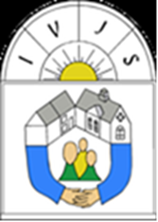 Iver Village Junior SchoolGoverning Board Meeting MINUTES of the meeting of the Governors of the School held remotely via video link on Thursday 16 June 2022 at 6.00 pm.The meeting closed at 8.00 pm…………………………………………………………………Signature………………………………dateChairPRESENT:M Vinall - ChairMVS Chapman-AllenSCAJ DigweedJDA NurseANR PaxmanRPD PikeDPL PriceLPAPOLOGIESS DobsonApologies received and acceptedT MunnApologies received and acceptedWelcome And Apologies of absenceThe Chair welcomed everyone to the meeting, the apologies were noted.Confirmation of the Governance Professional and the Meeting is QuorateIt was confirmed that S Penkethman (Bucks Minuting Services) would be the Governance Professional for the meeting. It was confirmed that the meeting was quorate.Notification of Any Other BusinessThere were no proposed items for discussion.Declarations of Interests in Relation to Items on this Agenda and Any Changes to The Register of Interests There were no declarations of interest. Meeting dates for the term/following term Resources Committee - Friday 14 October 2022 at 9.30amFGB - Wednesday 16 November 2022 at 6.00pmThe dates were noted and would be added to Governor Hub.Minutes of The Meeting Held On 10 March 2022 and Matters Arising The Minutes of the meeting having been circulated, were confirmed and would be signed by the Chair as a correct record at the next face to face meeting.Matters arisingSkills auditThe Chair thanked the Governors for completing the audit. It would appear after analysis that there were no significant gaps in the Board’s skills. It was noted there were five Governor vacancies.  The Board would like to hold a whole Governing Board training session in the autumn term. The Board also discussed meeting with the Senior Leadership team (SLT) to discuss the School’s vision and a working group  was created to review this initially before the whole board met. The Group would consist of D Pike, J Digweed and R Paxman. MVDP, JD. RPGovernance7.1Academisation UpdateThe Board was aware of the DFE white paper requiring most schools to be a part of a Multi Academy Trust (MAT) by 2030. This had been discussed at previous Board meetings. This would be discussed on a regular basis as it was noted that Buckinghamshire Council (BC) may consider creating a local MAT.Agenda 7.2Reflect on Board’s effectiveness over the last year It was noted that throughout the pandemic the Board had continued to meet. The COVID -19 recovery process was in place and the Board was working towards returning back to conducting visits in School and attending face to face training.Skills AuditThis had recently been completed.Twenty questions NGA templateThe Board would consider whether to complete the self-evaluation template. The Board would consider also working more collaboratively with another School’s board to share good practice. The Headteacher would contact another Headteacher to discuss this.JD7.3Board membership matters It was noted that two Governors terms of office would cease in the autumn term 2022. There were also five vacancies on the Board. The vacancies would be advertised through the School’s social media.Review Of Structure Of Board There were no changes the Board wished to implement.JD/ MV7.4Performance Management ArrangementsThe Board AGREED that the performance management governors should continue as T Munn, M Vinall and L Price. It was also AGREED that the external reviewer would be H Goddard.TM,MV,LP7.5Appointment of Chair and Vice-Chair The Board were advised that the appoint of the Chair and Vice Chair would take place at the Board meeting in the autumn term. Nominations would be taken at the meeting, although Governors could make nominations to the Clerk prior to the meeting.Agenda7.6Appointment of ClerkThe Board delegated the decision of whom to appoint as the Clerk for 2022/23 to the Chair and Headteacher.MV/ JD7.7Governor training providerThe Headteacher would obtain quotes and review the different providers available and would report back.JDStrategic Management 8.1Report of The HeadteacherA copy of the report had been circulated prior to the meeting. It was noted thatThe School had not been advised they would be receiving any Ukrainian refugee pupils The School would have one ECT who would be going into their second year in September 2022. The School would be using the resources provided by ASTRA.The Headteacher confirmed that the School was opening for the minimum expectation of 32.5 hours per week.The main issue facing the School was the recruitment of Learning Support Assistants (LSA). The School required eight LSAs for September 2022 and the Headteacher was expecting to have at least four in place.The School would also have two apprentices on the staff for September 2022A new teaching student would also be commencing in September 2022 through the High Wycombe SCITT.A learning mentor had been employed for the lower school to assist with the interventions required. The Headteacher had been advised that 28% of the pupils coming into the school in September had reached age related expectations in the combined SAT.There were two pupils with EHC plans joining the School in September. Another pupil was going to panel for an EHC plan and would also be joining the School. The new YR3 pupils would require additional input around behaviour from September 20228.2SEND ReviewSEND review: right support, right place, right time - GOV.UK (www.gov.uk)SEND Review: Right support, right place, right time - Department for Education - Citizen SpaceThe links were noted.8.3School Self-Evaluation Form The Headteacher had evaluated the School as Good. She would benchmark the School next term to see whether it would now be classed as outstanding.JD8.4School Development Plan (SDP) The current plan had been circulated prior to the meeting. It was noted that Oracy would continue to be the main focusThe School had bought into the Voice 21 schemeThe writing was conducted on weekly cycles and that would continue for the lower yearsAdditional groups would be run in each year group to address any gaps in learningAll teaching staff except one would be remaining for September. The Board thanked Mr Hughes for his large contribution to the School over many years. There would be one job share in a classThe School was working with Bucks New Uni for researchThe staff had completed their research projects and had reported back to each other. This may continue again in the next academic yearLinks between staff and subject link Governors will again be encouraged and developedThe tutoring sessions were now having a positive impact on YR3 and this would be considered for the next academic year depending on the funding available.The pop up swimming pool had been booked again for 2022/23. The School clubs would be reviewed including the breakfast club and after school club for September 2022Volunteers would be creating an outside digging area for the pupils. This would include an outside kitchen to develop the pupils’ imaginative play.Play time would continue to be split between the lower and older yearsThere would be a focus on phonics especially for YR3 and YR4Air conditioners would be considered for several roomsReplacement LED lighting would also be considered; BC may assist with the costMusic lessons with the Bucks Music Service would continue to be developed further The SLT would be introducing a further meeting each week so staff could discuss individually any issues they were having.The class names in September 2022 would be changing to represent flowers.A Governor asked if all year groups would be split into three.The Headteacher advised that YR3 would remain as two classes, but the student teacher would be allocated to this year. In YR4 and YR5 there would be three groups in the morning and two classes in the afternoon for each year. In YR6 three teachers would be employed and therefore three classes would be created for the whole day. This should have a positive impact on the pupils’ progress A Governor asked if there was a GRT basis for the research with Bucks New UniThe Headteacher confirmed that an audit of the School’s resources had taken place, they had not represented the local community. More diverse resources would be purchased especially as some of the pupils now had English as an additional language (EAL)D Pike left the meeting at 7.30pmRatify Final School Three Year Budget Submission A copy of the plan had been circulated prior to the meeting. It had been discussed at the last Resources Committee meeting and had been submitted to BC by the due date. It was explained that The carry forward surplus at the end of 2021/22 amounted to £227,918There had been an in year surplus of £18,000There was an anticipated in year deficit in 2022/23 of £86.760Over the next three years it was expected that the carry forward surplus would reduce to £ 44,000The number of pupils over the next three years may affect the School’s incomeThe cost of the utilities may fluctuate more than had been allowed for.The Board RATIFIED the three-year plan.SafeguardingReport from Governor- it was noted that the School would commence using the CPOMS system from September 2022. It was confirmed that Iver Village Infant school had also purchased the same system which would help with the transition of the pupils.To note Annual Safeguarding Return to Governors to be submitted to ESAS in September 2022- This was noted and would be completed by the due date.KCSIE changes for September 2022Keeping children safe in education 2022 (publishing.service.gov.uk)The link was noted and the new requirement for regular Governors safeguarding training.AgendaMV/ JD/ ANCommittee Reports 11.1Resources CommitteeThis Committee had met and the minutes had been circulated.11.2Standards CommitteeThis Committee had met and the minutes would be circulated. The Committee had discussedThe School appeared to be back on track regarding learning especially around writingThere had bee a few issues concerning behaviour attendance and punctuality which the School was addressingThe low level disruption was mainly from pupils with EHC plans. The SENCO had a tribunal resolution meeting the following week involving the family wanting additional support from BCBC had chosen the School to moderate in writing. They had not disagreed with the School’s own judgements11.3Pay Review CommitteeThis Committee had not met.11.4Hearing and Appeal Panels / Pupil Discipline CommitteeThese panels had not been required.Governor Reports/visits12.1ChairThe Chair had not taken any action under emergency or delegated powers.12.2Development GovernorThere was nothing to report.12.3SEND GovernorThere was nothing to report.12.4Equalities GovernorIt was confirmed that this was regularly discussed at the Standards Committee meeting. The objectives and report were available on the School’s website12.5Pupil Premium GovernorIt was noted that the strategies were available on the School’s website.12.6GDPR GovernorThere was nothing to report.12.7Other Governors There were no other reports.PoliciesHealth and Attendance policy- This was based on the BC model policy and was APPROVED.Pay Policy for 2021/22- This was APPROVEDAny Other BusinessThere was nothing further to discuss.ImpactThe Governors considered their impact through their discussion and decisions. This includedConducting a skills auditAgreeing to meet with the SLT to review the School’s visionConducting Governor visitsConduct of MeetingGovernors confirmed that the meeting was conducted in an open manner and that all Governors were invited to participate and contribute to discussions. It was confirmed that all members of the Governing Board would have access to these minutes but maybe not the restricted confidential minutes.MinuteAgenda ItemAction6Governor vacanciesMVWorking Group to review School visionDP/JD/RP7,1AcademisationAgenda7.2NGA self evaluationAgendaHeadteacher to contact other schools so Governors could work more closely with another Board.JD7.3Governor vacanciesJD/MV7.4Performance ManagementTM/MV/LP7.5Appointment of Chair and vice chairAgenda7.6Appointment of ClerkJD/MV7.7Governor training providerJD10Annual Safeguarding returnAgendaGovernor safeguarding training for 2022/23MV/AN/JD